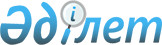 О дополнительном регламентировании порядка проведения мирных собраний, митингов, шествий, пикетов и демонстраций на территории Каргалинского района
					
			С истёкшим сроком
			
			
		
					Решение маслихата Каргалинского района Актюбинской области от 22 октября 2010 года № 231. Зарегистрировано Управлением юстиции Каргалинского района Актюбинской области 25 ноября 2010 года за № 3-6-112. Утратило силу в связи с истечением срока применения - (письмо маслихата Каргалинского района Актюбинской области от 21 ноября 2012 года № 03-14/198).
      Сноска. Утратило силу в связи с истечением срока применения - (письмо маслихата Каргалинского района Актюбинской области от 21.11.2012 № 03-14/198).
      В соответствии со статьей 6 Закона Республики Казахстан от 23 января 2001 года № 148 "О местном государственном управлении и самоуправлении в Республике Казахстан", статьей 10 Закона Республики Казахстан от 17 марта 1995 года № 2126 "О порядке организации и проведения мирных собраний, митингов, шествий, пикетов и демонстраций в Республике Казахстан" районный маслихат РЕШАЕТ:
      1. В целях дополнительного регламентирования порядка проведения мирных собраний, митингов, шествий, пикетов и демонстраций определить места, проведения мирных собраний, митингов, шествий, пикетов и демонстраций на территории Каргалинского района согласно приложения.
      2. Настоящее решение вводится в действие по истечении десяти календарных дней после дня его первого официального опубликования.
      Перечень мест проведения мирных собраний, митингов, шествий, пикетов и демонстраций на территории Каргалинского района
					© 2012. РГП на ПХВ «Институт законодательства и правовой информации Республики Казахстан» Министерства юстиции Республики Казахстан
				
Председатель сессии
Секретарь районого
районного маслихата
маслихата
С.Алмагамбет
Ж.КульмановПриложение
к решению Каргалинского районного маслихата
от 22 октября 2010 года № 231
№ п/п
Место проведения
Наименование объекта
1
Сельский округ Бадамша, село Бадамша
Площадь перед зданием ТОО "Кызыл Қайын Мамыт" по улице Абылхайыр хана
2
Алимбетовский сельский округ, село Алимбетовка
Площадь перед зданием ТОО "Саха" по улице Абая
3
Ащелисайский сельский округ, село Григорьевка
Площадь перед магазином "Алина" по улице Г.Каструбина
4
Велиховский сельский округ, село Велиховка
Площадь перед зданием ТОО "Велиховка" по улице Школьная
5
Желтауский сельский округ, село Петропавловка
Площадь перед зданием Дома культуры
6
Желтауский сельский округ, село Ш.Калдаякова
Площадь перед зданием ТОО "им.Пацаева", по улице Абылайхана
7
Кемпирсайский сельский округ, село Жосалы.
Площадь перед зданием АО "Жосалы Агро" по улице Тыц Жер
8
Кос-Истекский сельский округ, село Кос-Истек
Площадь перед зданием "Зал ожидания" по улице Абая
9
Степной сельский округ, село Степное
Площадь перед зданием ТОО "Степное" по улице Кунаева